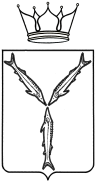 МИНИСТЕРСТВО ЗДРАВООХРАНЕНИЯ САРАТОВСКОЙ ОБЛАСТИП Р И К А З              от ____________  № ________г. СаратовОб организации работы Центра амбулаторной онкологической помощи в ГУЗ СО «Балашовская РБ»В соответствии с Федеральным законом от 21 ноября 2011 года              № 323-ФЗ «Об основах охраны здоровья граждан в Российской Федерации», во исполнение приказа Министерства здравоохранения Российской Федерации от 15.11.2012 № 915н «Об утверждении Порядка оказания медицинской помощи населению по профилю «онкология», приказа министерства здравоохранения Саратовской области от 08.07.2019 № 1231 «Об открытии Центра амбулаторной онкологической помощи в ГУЗ СО «Балашовская РБ», на основании Положения о министерстве здравоохранения Саратовской области, утвержденного постановлением Правительства Саратовской области от 01.11.2007 № 386-П, с целью совершенствования оказания медицинской помощи взрослому населению по профилю «онкология» на территории Саратовкой области в рамках реализации регионального проекта «Борьба с онкологическими заболеваниями» на 2019-2024 гг.,ПРИКАЗЫВАЮ:Утвердить территорию обслуживания взрослого населения по профилю «онкология» в рамках первичной специализированной медико-санитарной помощи в амбулаторных условиях и в условиях дневного стационара Центром амбулаторной онкологической помощи (далее - ЦАОП) ГУЗ СО «Балашовская РБ»: Аркадакский, Балашовский, Екатериновский, Калининский, Романовский, Ртищевский, Самойловский, Турковский районы. Главным врачам: ГУЗ СО «Аркадакская РБ», ГУЗ СО «Екатериновская РБ», ГУЗ СО «Калининская РБ», ГУЗ СО «Романовская РБ», ГУЗ СО «Ртищевская РБ», ГУЗ СО «Самойловская РБ», ГУЗ СО «Турковская РБ»:2.1. Организовать и соуществлять направление в ЦАОП ГУЗ СО «Балашовская РБ» пациентов из подведомственных медицинских организаций в следующих целях:          диагностика онкологических заболеваний, включая установление распространенности онкологического процесса и стадии заболевания;          проведение лекарственной и (или) специальной противоопухолевой лекарственной терапии больным с онкологическим заболеванием;          проведение восстановительной и корригирующей терапии, связанной с возникновением побочных реакций на фоне противоопухолевой лекарственной терапии;          назначение реабилитационной терапии больным с онкологическим заболеванием;          назначение лекарственной терапии при лечении хронического болевого синдрома у больных по профилю «онкология».2.2. Запись пациентов на прием в ЦАОП ГУЗ СО «Балашовская РБ» осуществлять через электронную регистратуру.2.3. Обеспечить наличие у них следующего объема обследования пациентов при направлении в ЦАОП ГУЗ СО «Балашовская РБ»: общий (клинический) анализ крови;анализ крови биохимический;общий анализ мочи;определение основных групп крови;определение резус-принадлежности крови;проведение реакции Вассермана (RW);исследование крови на гепатиты;исследование крови на ВИЧ-инфекцию;исследование коагулограммы крови; кал на яйца гельминтов;рентгенография органов грудной полости (в двух проекциях с описанием);комплексное ультразвуковое исследование внутренних органов;онкоосмотр врача акушера-гинеколога (для женщин);онкоосмотр врача-хирурга (для мужчин);ЭКГ (с описанием и заключением);результат цитологического и (или) гистологического исследования биопсийного материала (при наличии).2.4. Обеспечить доставку нуждающихся граждан в ЦАОП ГУЗ СО «Балашовская РБ» автотранспортом медицинской организации, либо с привлечением автотранспорта организации социального обслуживания подведомственной территории. 3. Главному врачу ГУЗ СО «Балашовская РБ»:3.1. Обеспечить направление пациентов из ЦАОП ГУЗ СО «Балашовская РБ» в ГУЗ «ОКОД» в следующих целях:          взятие биопсийного (операционного) материала (при невозможности взятия материала в условиях ЦАОП);          проведения иных диагностических исследований (при отсутствии возможности их проведения в условиях ЦАОП);          для проведения онкологического консилиума с целью определения тактики лечения (в том числе специального);          для оказания специализированной медицинской помощи.3.2. Обеспечить направление пациентов, страдающих онкологическими заболеваниями крови, лимфатической и кроветворной тканей, в Клинику профпатологии и гематологии имени профессора В.Я. Шустова              ФГБОУ ВО Саратовский ГМУ имени В.И. Разумовского Минздрава России. Главному врачу ГУЗ «ОКОД» обеспечить:4.1. Направление пациентов - жителей Аркадакского, Балашовского, Екатериновского, Калининского, Романовского, Ртищевского, Самойловского, Турковского районов, на госпитализацию в ЦАОП ГУЗ СО «Балашовская РБ» в следующих случаях:для проведения лекарственной и (или) специальной противоопухолевой лекарственной терапии в условиях дневного стационара (при наличии решения онкологического консилиума ГУЗ «ОКОД» с указанием схемы терапии) - пациенты с установленным диагнозом злокачественного новообразования с метастатическим поражением различных органов и систем - код по МКБ-10: С00 - С97; пациенты с установленным диагнозом злокачественного новообразования молочной железы - код по МКБ-10: С50; пациенты с установленным диагнозом злокачественного новообразования предстательной железы - код по МКБ-10: С61; пациенты с установленным диагнозом злокачественного новообразования мочевого пузыря - код по МКБ-10: С67 – для проведения внутрипузырной противоопухолевой лекарственной терапии;          для оказания паллиативной медицинской помощи, в том числе лечения хронического болевого синдрома.4.2. Постоянно осуществлять организационно - методическую  поддержку  деятельности ЦАОП ГУЗ СО «Балашовская РБ». Настоящий приказ подлежит официальному опубликованию в средствах массовой информации.Настоящий приказ вступает в силу со дня его официального опубликования.Контроль за исполнением настоящего приказа возложить на первого заместителя министра Шувалова С.С.Министр   				                                                              Н.В. МазинаСогласовано:  Первый заместитель министра			                          С.С. ШуваловЗаместитель министра                                                                  М.Н. БерсеневаПредседатель комитета организации медицинской помощи взрослому населению                               А.М. ВыковаНачальник отдела организации медицинской помощи взрослому населению                               В.В. НаумоваЗаключениепо результатам антикоррупционной экспертизыот «___» __________ 2019 годаВ соответствии с Методикой проведения антикоррупционной экспертизы нормативных правовых актов и проектов нормативных правовых актов, утвержденной Постановлением Правительства Российской Федерации от 26 февраля 2010 года № 96, в настоящем проекте положений, устанавливающих для правоприменителя необоснованно широкие пределы усмотрения или возможность необоснованного применения исключений из общих правил, а также положений, содержащих неопределенные, трудновыполнимые и (или) обременительные требования к гражданам и организациям и тем самым создающих условия для коррупции, не выявлено.По результатам изучения настоящего проекта положений, противоречащих Конституции РФ, федеральному, региональному законодательству не выявлено.Начальник отдела правового обеспечения	                                                               Т.А. ОвчинниковаКонсультант отдела правового обеспечения					                            М.В. НикулинаР.И. Пожидаев 67 06 27 